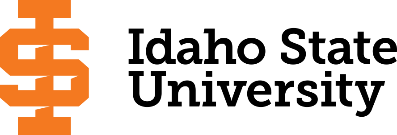 Course Subject and TitleCr. Min. Grade*GE, UU or UM**Sem. OfferedPrerequisiteCo RequisiteCo RequisiteCo RequisiteSemester OneSemester OneSemester OneSemester OneSemester OneSemester OneSemester OneSemester OneSemester OneGE Objective 1: ENGL 1101 English Composition3C-GEF, S, SuAppropriate placement scoreGE Objective 4: CSD 1151,1151L  American Sign Language4C-GEF, SGE Objective 5: BIOL 1101/L** OR  BIOL 2227/L4GEF, S, SuMATH 1108Either DHS 1110 Introduction to Health Professions 3F, SOR      HCA 1115 US Health System3F, S, SuFree Electives3C-F, Su                                                                                            Total17Semester TwoSemester TwoSemester TwoSemester TwoSemester TwoSemester TwoSemester TwoSemester TwoSemester TwoGE Objective 1: ENGL 1102 Critical Reading and Writing3   C-GEF, S, SuENGL 1101 or equivalentGE Objective 2: COMM 1101 Principles of Speech3GEF, S, SuGE Objective 3: MATH 1153 Introduction to Statistics3GEF, S, SuAppropriate placement score or equivalentAppropriate placement score or equivalentAppropriate placement score or equivalentGE Objective 6: PSYC 1101 Intro to General Psychology3GEF, SGE Objective 4:3GE                                                                                            Total15Semester ThreeSemester ThreeSemester ThreeSemester ThreeSemester ThreeSemester ThreeSemester ThreeSemester ThreeSemester ThreeGE Objective 5: 3GEGE Objective 7: SOC 2248 Critical Analysis of Soc. Diversity3GEF, SEither PSYC 2225 Child Development3F,SOR      PSYC 3332 Psychology of Adolescence 3 UMDPSYC 1101 and PSYC 2225GE Objective 6:3GEFree Electives3                                                                                             Total15Semester FourGE Objective 9: CSD 2256 Deaf Culture & Communication3C-GES, DCSD 1151 and 1151LCSD 2205 Intro to Professions in Communication Sciences3C-UMSBIOL 3301, 3301L Anatomy and Physiology** (Optional if BIOL 2227/L has been taken)4**UMF, SBIOL 1101 Free Electives  Highly recommend taking as 3 cr. of Free Electives:5ANTH/ENGL/LANG 1107 Nature of Language (satisfies GE Obj 7)5S                                                                                             Total11**-15Semester FiveENGL 3307 Professional and Technical Writing *3UMF, SENGL 1102 and 45 creditsCSD 3310 Speech Science: The Acoustical Nature of Sound and Speech3C-UMF, DApproved Electives for major (see catalog)2C-UMDFree Electives 7                                                                                              Total15Semester SixCSD 3340 Communication Development & Disorders Lifetime Perspective3C-UMDCSD 3341 Audiometry and Hearing Science3C-UMSApproved Electives for major (see catalog)4C-Free Electives6                                                                                              Total15Semester SevenCSD 4405 Neuroscience for Communication Disorders3C-UMFCSD 4415 Clinical Practicum in Audiology1 or 2C-UMF, SCSD 4416CSD 4416CSD 4416CSD 4416CSD 4416 Audiology Methods and Applications1C-UMFCSD 3341 and permission of instructorCSD 3341 and permission of instructorCSD 4445 Aural Rehabilitation3C-UMF, S, SuFree Electives6 or 7                                                                                              Total                                        15Semester EightCSD 4417 Interdisciplinary Evaluation Team1C-UMSPermission of instructorCSD 4460 Educational Audiology3C-UMS, SuApproved Electives for major (see catalog) 2C-CSD 4415 Clinical Practicum in Audiology1 or 2Free Electives 6 or 7                                                                               Total142023-2024 Major RequirementsCRGENERAL EDUCATION OBJECTIVESSatisfy Objectives 1,2,3,4,5,6 (7 or 8) and 9GENERAL EDUCATION OBJECTIVESSatisfy Objectives 1,2,3,4,5,6 (7 or 8) and 936  cr. min36  cr. min36  cr. minMAJOR REQUIREMENTS45-531. Written English  (6 cr. min)                               ENGL 11011. Written English  (6 cr. min)                               ENGL 1101333Required Departmental Courses19                                                                                   ENGL 1102                                                                                   ENGL 11023332. Spoken English   (3 cr. min)                             COMM 11012. Spoken English   (3 cr. min)                             COMM 1101333CSD 1151 American Sign Language                                   (counted in Gen. Ed.)CSD 1151 American Sign Language                                   (counted in Gen. Ed.)3. Mathematics      (3 cr. min)                               MATH 11533. Mathematics      (3 cr. min)                               MATH 1153333CSD 1151L American Sign Language Lab                         (counted in Gen. Ed.)CSD 1151L American Sign Language Lab                         (counted in Gen. Ed.)4. Humanities, Fine Arts, Foreign Lang.    (2 courses; 2 categories; 6 cr. min)4. Humanities, Fine Arts, Foreign Lang.    (2 courses; 2 categories; 6 cr. min)4. Humanities, Fine Arts, Foreign Lang.    (2 courses; 2 categories; 6 cr. min)4. Humanities, Fine Arts, Foreign Lang.    (2 courses; 2 categories; 6 cr. min)4. Humanities, Fine Arts, Foreign Lang.    (2 courses; 2 categories; 6 cr. min)CSD 2205 Intro to Professions in Communication Sciences3CSD 1151 and 1151LCSD 1151 and 1151L444CSD 3310 Speech Science: The Acoustical Nature of Sound and Speech3CSD 3341 Audiometry and Hearing Science35. Natural Sciences         (2 lectures-different course prefixes, 1 lab; 7 cr. min)5. Natural Sciences         (2 lectures-different course prefixes, 1 lab; 7 cr. min)5. Natural Sciences         (2 lectures-different course prefixes, 1 lab; 7 cr. min)5. Natural Sciences         (2 lectures-different course prefixes, 1 lab; 7 cr. min)5. Natural Sciences         (2 lectures-different course prefixes, 1 lab; 7 cr. min)CSD 4405 Neuroscience for Communication Disorders3BIOL 2227 and Lab OR BIOL 3301 and LabBIOL 2227 and Lab OR BIOL 3301 and Lab444CSD 4417 Interdisciplinary Evaluation Team1CSD 4445 Aural Rehabilitation3CSD 4460 Educational Audiology 36. Behavioral and Social Science        (2 courses-different prefixes; 6 cr. min)6. Behavioral and Social Science        (2 courses-different prefixes; 6 cr. min)6. Behavioral and Social Science        (2 courses-different prefixes; 6 cr. min)6. Behavioral and Social Science        (2 courses-different prefixes; 6 cr. min)6. Behavioral and Social Science        (2 courses-different prefixes; 6 cr. min)PSYC 1101 PSYC 1101 333One Course from EITHER Objective 7 OR  8                    (1 course;  3 cr. min)One Course from EITHER Objective 7 OR  8                    (1 course;  3 cr. min)One Course from EITHER Objective 7 OR  8                    (1 course;  3 cr. min)One Course from EITHER Objective 7 OR  8                    (1 course;  3 cr. min)One Course from EITHER Objective 7 OR  8                    (1 course;  3 cr. min)7. Critical Thinking                  SOC 22487. Critical Thinking                  SOC 22483338. Information Literacy   8. Information Literacy   Other Required Courses9-139. Cultural Diversity (1 course;  3 cr. min)9. Cultural Diversity (1 course;  3 cr. min)CSD 2256CSD 2256333BIOL 2227/L OR 3301/L Anatomy and Physiology and Lab** (counted in Gen. Ed if BIOL 2227/L OR 4 cr. if BIOL 3301/L)BIOL 2227/L OR 3301/L Anatomy and Physiology and Lab** (counted in Gen. Ed if BIOL 2227/L OR 4 cr. if BIOL 3301/L)General Ed Elective to reach 36 cr. min. (if necessary)General Ed Elective to reach 36 cr. min. (if necessary)ENGL 3307 Professional and Technical Writing* 3DHS 1110 Introduction to Health ProfessionsOR HCA 1115 US Health System3 Total GE Total GE373737MATH 1153 Statistical Reasoning       (3 cr. counted in General Education)MATH 1153 Statistical Reasoning       (3 cr. counted in General Education)PSYC 1101 Intro to Psychology (3 cr. counted in Gen Education) PSYC 1101 Intro to Psychology (3 cr. counted in Gen Education) GE Objectives - Catalog Requirements: Catalog YearGE Objectives - Catalog Requirements: Catalog YearGE Objectives - Catalog Requirements: Catalog YearGE Objectives - Catalog Requirements: Catalog YearGE Objectives - Catalog Requirements: Catalog YearEither PSYC 2225 Child DevelopmentOR PSYC 3332 Psychology of Adolescence 3GE Objectives - Catalog Requirements: Catalog YearGE Objectives - Catalog Requirements: Catalog YearGE Objectives - Catalog Requirements: Catalog YearGE Objectives - Catalog Requirements: Catalog YearGE Objectives - Catalog Requirements: Catalog YearEither PSYC 2225 Child DevelopmentOR PSYC 3332 Psychology of Adolescence 3SOC 2248 Critical Analysis of Social Diversity        (3 cr. counted in Gen Ed)SOC 2248 Critical Analysis of Social Diversity        (3 cr. counted in Gen Ed)MAP Credit SummaryMAP Credit SummaryCRCRCRMajor Major 45-5345-5345-53General Education General Education 373737Free Electives to reach 120 creditsFree Electives to reach 120 credits36-3836-3836-38TOTALTOTAL120120120Pre-Audiology Emphasis6-10CSD 2256 Deaf Culture and Communication (3 cr. counted in Gen Ed.)CSD 2256 Deaf Culture and Communication (3 cr. counted in Gen Ed.)CSD 3340 Communication Development & Disorders Lifetime Perspective3CSD 4415 Clinical Practicum in Audiology2-6CSD 4416 Audiology Methods and Applications 1Graduation Requirement Minimum Credit ChecklistGraduation Requirement Minimum Credit ChecklistConfirmedConfirmedConfirmedMinimum 36 cr. General Education Objectives (15 cr. AAS)Minimum 36 cr. General Education Objectives (15 cr. AAS)     x     x     xApproved Electives (see catalog or meet with dept. faculty)11Minimum 16 cr. Upper Division in Major (0 cr.  Associate)Minimum 16 cr. Upper Division in Major (0 cr.  Associate)xMinimum 36 cr. Upper Division Overall (0 cr.  Associate)Minimum 36 cr. Upper Division Overall (0 cr.  Associate)xMinimum of 120 cr. Total (60 cr. Associate)Minimum of 120 cr. Total (60 cr. Associate)xAdvising NotesAdvising NotesMAP Completion Status (for internal use only)MAP Completion Status (for internal use only)MAP Completion Status (for internal use only)MAP Completion Status (for internal use only)MAP Completion Status (for internal use only)Recommended Course:Recommended Course:DateDateDateDateANTH/ENGL/LANG 1107 Nature of Language (also satisfies GE Obj 7)         3ANTH/ENGL/LANG 1107 Nature of Language (also satisfies GE Obj 7)         3Department: OAA or COT:*PSYC 4467 ST: Social Science Writing (online fall is an appropriate substitute for ENGL 3307)*PSYC 4467 ST: Social Science Writing (online fall is an appropriate substitute for ENGL 3307)Registrar: ** BIOL 2227 and BIOL 2227L may be waived for transfer students who are transferring courses equivalent to BIOL 3301. BIOL 3301/BIOL 3301L requires BIOL 1101/BIOL 1101L or BIOL 2227/BIOL 2227L as a prerequisite. Either BIOL 1101/BIOL 1101L or BIOL 2227/BIOL 2227L will partially fulfill General Education Objective 5.** BIOL 2227 and BIOL 2227L may be waived for transfer students who are transferring courses equivalent to BIOL 3301. BIOL 3301/BIOL 3301L requires BIOL 1101/BIOL 1101L or BIOL 2227/BIOL 2227L as a prerequisite. Either BIOL 1101/BIOL 1101L or BIOL 2227/BIOL 2227L will partially fulfill General Education Objective 5.